PROGRAM OBILJEŽAVANJA DANA EUROPE„GREMO NA UČKU“06. svibanj 2018.Težina staze:		LAGANAVrijeme pješačenja:	4h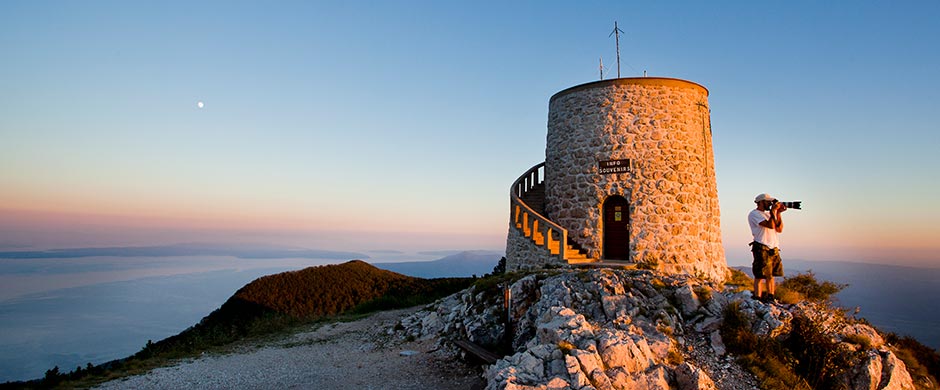 Napomena:Svi sudionici trebaju ponijeti odgovarajuću opremu (vjetrovka, majica, obuća, kapa, naočale, marenda tijekom pješačenja). Svojim odazivom, svaki pojedinac potvrđuje da ispunjava zdravstvene i psihofizičke uvjete za sigurno sudjelovanje na pohodu, da prihvaća ovaj program, da pohodu pristupa na osobnu odgovornost, te da će se u skladu sa planinarskom etikom pridržavati plana pohoda, odluka i uputa vodiča. U slučaju nepredvidivih situacija organizator zadržava pravo promjene programa.Sve zainteresirane organizacije i pojedince molimo da ispune Obrazac za prijavu te da ga dostave na email: gremonaucku@gmail.comKontakt osoba: Aleksandra Milinović, tel: 052/ 22 55 88Kontakt osoba: Kristian Čarapić, tel: 091/ 577 3844 xy – 8:45Organizirani dolasci na lokacije Vela Učka – „Dopolavoro“ (s istarske strane) i Planinarski dom ,,Poklon'' (s primorsko-goranske strane)09:00Uspon na Vojak planinarskim putom s istarske i primorsko-goranske strane 11:00-11:30Odmor na VojakuNapomena: grupno i individualno fotografiranje 11:30-13:30Spuštanje na plato bivšeg odmarališta INA-e14:00-18:00obraćanje istarskog župana valtera flege i zamjenika župana pgž-a marka borasa mandićaPrigodna zakuska uz koncert Night expressa i Šajete 18:00Organizirani povratak